ОБЩИНА   С А Д О В О,  ОБЛАСТ ПЛОВДИВ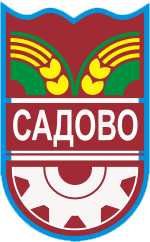 4122 гр. Садово, ул. „Иван Вазов” № 2тел. централа: 03118 / 2601 и 03118 / 2171; факс 03118 / 2500ел. адрес  - obsadowo@abv.bgП  Р  О  Т  О  К  О  Л     № 1         Днес, 12.04.2021 год., комисията определена със заповед № 51 от 16.03.2021 г. на кмета на община Садово, в състав:         Председател –    Петър Георгиев – Заместник  кмет на община Садово;         Членове:               1. Светлана Атанасова – гл. юрисконсулт;                                           2. Атанас Иванов – гл. спец. „ЕТЗ”;                                           3. Надежда Попова – гл. спец. “Общ. собственост”;                                           4. Стоян Гайтаников  – гл. спец. „ЗЕТД“         се събра със задача:         -  да  определи необходимата площ от пасищата, мерите и ливадите от общинския поземлен фонд за всеки кандидат – правоимащ, който е подал заявление за участие в разпределението;         -  да извърши разпределение на имотите за всяко землище.        Комисията установи, че до 10 март 2021 год. вкл. в изпълнение на чл. 37и, ал. 5 от Закона за собствеността и ползването на земеделските земи (ЗСПЗЗ), в община Садово са постъпили заявления от собственици или ползватели на животновъдни обекти с пасищни селскостопански животни, регистрирани в Интегрираната информационна система на БАБХ, желаещи да ползват под наем пасищата, мерите и ливадите от общинския поземлен фонд, както следва:	Подадено е заявление с вх. индекс № ЗГ – 55 от 01.03.2021 година от Стоян Трифонов, като според представените и събрани към преписката документи се установява, че:Заявлението от Стоян Трифонов по чл. 37и, ал.5 от ЗСПЗЗ и чл. 99, ал.1 от ППЗСПЗЗ е изготвено по образец, подписано е и подадено в срока, регламентиран в чл. 37и, ал.5 от ЗСПЗЗ. Стоян Трифонов е собственик на животновъден обект с № 6513950010 (стар 4122-0225), регистриран в гр. Садово, община Садово (според Справка за животни ОЕЗ към 18.02.2021 год.);В Приложение № 1 към Заявлението, срещу всеки вид пасищно селскостопанско животно е посочен броят притежавани животни от вида.Чрез Приложение № 2 към Заявлението, Стоян Трифонов декларира че  ползва пасища, мери, ливади в т.ч. собствени/наети към датата на подаване на заявлението.Представена е декларация за липса на данъчни задължения, задължения към ДФ Земеделие, държавен поземлен фонд, общински поземлен фонд и за земи по чл. 37в, ал.3, т.2 от ЗСПЗЗ – условие за наемане на общински пасища, мери и ливади.Комисията се запозна със съдържанието на документите от административната преписка по заявлението на Стоян Трифонов. Приема за установено, освен горепосоченото и че:Стоян Трифонов е правоимащо лице по смисъла на чл. 37и, ал.1 от ЗСПЗЗ  и след направената справка в системата на БАБХ се установи следното :Справка за отглеждани животни и наети ПМЛВалидна към: 1 февруари 2021г. Проверявано лице по ЕГН/ЕИК: 6807304448I. Отглеждани животни(по данни на БАБХ)1. Подробна справка за животните, за които се полага ПМЛ2. Биологични животни – одобрени (по данни на ДФЗ)Не са намерени данни за отглеждани биологични животни от лицето3. Общо полагащи се ПМЛII. Регистрирани основания за ползване на ПМЛ (по данни на МЗХГ)1. Подробна справка за регистрирани ПМЛ2. Общо регистрирани ПМЛВ червено са маркирани разликите в сумата на площите от разбивките и общата площ III. Обобщение1. Полагащи се ПМЛ*данните в колона „Коригирани полагащи се ПМЛ за 2021 г. (дка)“ са изчислени на база сравнение за намаление на броя животни в ЖО съгласно чл. 37м, ал. 4, т. 1 от ЗСПЗЗ: „Когато при извършването на проверките се установи, че в животновъдния обект броят на регистрираните пасищни селскостопански животни е с над 30 на сто по-малък от броя им към сключването на договорите за наем или аренда, договорите се изменят, като площта се определя в съответствие с процентното намаление на броя на животните“, и съгласно ал. 7 от ЗСПЗЗ: „Алинея 4, т. 1, ал. 5 и 6 не се прилагат за част или всички селскостопански пасищни животни, регистрирани в Интегрираната информационна система на БАБХ, които са засегнати от тежко природно бедствие или епизоотии. Данните в колоната могат да се различават от данните в таблицата в т. I.1 Подробна справка за животните, за които се полага ПМЛ. 2. Регистрирани ПМЛ3. Приравнена разликаПолагат се допълнителни 149.000 дка., приравнени към категория 1-7 
Резултатът е изчислен чрез прилагане на следните формули: Приравнени регистрирани ПМЛ8_10 = Регистрирани ПМЛ8_10 * 0.5 = 0.000 * 0.5 = 0.000 дка. Общо регистрирани ПМЛ = РегистрираниПМЛ1_7 + Приравнени регистрирани ПМЛ8_10 = 13.000 + 0.000 = 13.000 дка. Общо полагащи се ПМЛ = Полагаеми ПМЛ1_7 + Полагаеми ПМЛ Биологични = 162.000 + 0.000 = 162.000 дка. Приравнена разлика = Общо полагащи се ПМЛ – Общо регистрирани ПМЛ = 162.000 - 13.000 = 149.000 дка.  Стоян Трифонов направи изявление, че желае да му бъде предоставен под наем следния имот с идентификатор-65139.286.289 по КК и КР на гр.Садово. Общата площ на този имот е 69.436 дка,  пасище от 1 до 7 категория, като Стоян Трифонов желае да наеме 9.000 дка. Тъй като общата площ на пасищата, както и разделена по категории, е под максималния размер на допустимата площ за разпределение, то няма пречка този имот да бъде разпределен за ползване от Стоян Трифонов. 	Подадено е заявление с вх. индекс № ЗГ – 57 от 01.03.2021 година от Иванка Павлова, като според представените и събрани към преписката документи се установява, че:Заявлението от Иванка Павлова по чл. 37и, ал.5 от ЗСПЗЗ и чл. 99, ал.1 от ППЗСПЗЗ е изготвено по образец, подписано е и подадено в срока, регламентиран в чл. 37и, ал.5 от ЗСПЗЗ. Иванка Павлова е собственик на животновъден обект с № 5762170015 (стар 4127-0160), регистриран в с.Поповица, община Садово (според Справка за животни ОЕЗ към 18.02.2021 год.);В Приложение № 1 към Заявлението, срещу всеки вид пасищно селскостопанско животно е посочен броят притежавани животни от вида.Чрез Приложение № 2 към Заявлението, Иванка Павлова декларира че  ползва пасища, мери, ливади в т.ч. собствени/наети към датата на подаване на заявлението.Представена е декларация за липса на данъчни задължения, задължения към ДФ Земеделие, държавен поземлен фонд, общински поземлен фонд и за земи по чл. 37в, ал.3, т.2 от ЗСПЗЗ – условие за наемане на общински пасища, мери и ливади.Комисията се запозна със съдържанието на документите от административната преписка по заявлението на Иванка Павлова. Приема за установено, освен горепосоченото и че:Иванка Павлова е правоимащо лице по смисъла на чл. 37и, ал.1 от ЗСПЗЗ  и след направената справка в системата на БАБХ се установи следното : Справка за отглеждани животни и наети ПМЛВалидна към: 1 февруари 2021г. Проверявано лице по ЕГН/ЕИК: 8407024533I. Отглеждани животни(по данни на БАБХ)1. Подробна справка за животните, за които се полага ПМЛ2. Биологични животни – одобрени (по данни на ДФЗ)Не са намерени данни за отглеждани биологични животни от лицето3. Общо полагащи се ПМЛII. Регистрирани основания за ползване на ПМЛ (по данни на МЗХГ)1. Подробна справка за регистрирани ПМЛ2. Общо регистрирани ПМЛВ червено са маркирани разликите в сумата на площите от разбивките и общата площ III. Обобщение1. Полагащи се ПМЛ*данните в колона „Коригирани полагащи се ПМЛ за 2021 г. (дка)“ са изчислени на база сравнение за намаление на броя животни в ЖО съгласно чл. 37м, ал. 4, т. 1 от ЗСПЗЗ: „Когато при извършването на проверките се установи, че в животновъдния обект броят на регистрираните пасищни селскостопански животни е с над 30 на сто по-малък от броя им към сключването на договорите за наем или аренда, договорите се изменят, като площта се определя в съответствие с процентното намаление на броя на животните“, и съгласно ал. 7 от ЗСПЗЗ: „Алинея 4, т. 1, ал. 5 и 6 не се прилагат за част или всички селскостопански пасищни животни, регистрирани в Интегрираната информационна система на БАБХ, които са засегнати от тежко природно бедствие или епизоотии. Данните в колоната могат да се различават от данните в таблицата в т. I.1 Подробна справка за животните, за които се полага ПМЛ. 2. Регистрирани ПМЛ3. Приравнена разликаПолагат се допълнителни 462.250 дка., приравнени към категория 1-7 
Резултатът е изчислен чрез прилагане на следните формули: Приравнени регистрирани ПМЛ8_10 = Регистрирани ПМЛ8_10 * 0.5 = 0.000 * 0.5 = 0.000 дка. Общо регистрирани ПМЛ = РегистрираниПМЛ1_7 + Приравнени регистрирани ПМЛ8_10 = 44.000 + 0.000 = 44.000 дка. Общо полагащи се ПМЛ = Полагаеми ПМЛ1_7 + Полагаеми ПМЛ Биологични = 506.250 + 0.000 = 506.250 дка. Приравнена разлика = Общо полагащи се ПМЛ – Общо регистрирани ПМЛ = 506.250 - 44.000 = 462.250 дка. Иванка Павлова направи изявление, че желае да и бъде предоставен под наем следния имот с идентификатор-57621.41.82 по КК и КР на землище с.Поповица. Общата площ на този имот е 166.754 дка,  пасища от 1 до 7 категория като Иванка Павлова желае да наеме 44.000 дка. Тъй като общата площ на пасищата, както и разделена по категории, е под максималния размер на допустимата площ за разпределение, то няма пречка тези имот да бъде разпределен за ползване от Иванка Павлова.         Подадено е заявление с вх. индекс № ЗГ – 59 от 02.03.2021 година от Илия Трифонов, като според представените и събрани към преписката документи се установява, че:Заявлението от Илия Трифонов по чл. 37и, ал.5 от ЗСПЗЗ и чл. 99, ал.1 от ППЗСПЗЗ е изготвено по образец, подписано е и подадено в срока, регламентиран в чл. 37и, ал.5 от ЗСПЗЗ. Илия Трифонов е собственик на животновъден обект с № 6513970033 (стар 4122-0006), регистриран в гр.Садово, община Садово (според Справка за животни ОЕЗ към 02.03.2021 год.);В Приложение № 1 към Заявлението, срещу всеки вид пасищно селскостопанско животно е посочен броят притежавани животни от вида.Чрез Приложение № 2 към Заявлението, Илия Трифонов декларира че  ползва пасища, мери, ливади в т.ч. собствени/наети към датата на подаване на заявлението.Представена е декларация за липса на данъчни задължения, задължения към ДФ Земеделие, държавен поземлен фонд, общински поземлен фонд и за земи по чл. 37в, ал.3, т.2 от ЗСПЗЗ – условие за наемане на общински пасища, мери и ливади.Комисията се запозна със съдържанието на документите от административната преписка по заявлението на Илия Трифонов. Приема за установено, освен горепосоченото и че:Илия Трифонов е правоимащо лице по смисъла на чл. 37и, ал.1 от ЗСПЗЗ  и след направената справка в системата на БАБХ се установи следното :Справка за отглеждани животни и наети ПМЛ.Валидна към: 1 февруари 2021г. Проверявано лице по ЕГН/ЕИК: 6507224526I. Отглеждани животни(по данни на БАБХ)1. Подробна справка за животните, за които се полага ПМЛ2. Биологични животни – одобрени (по данни на ДФЗ)Не са намерени данни за отглеждани биологични животни от лицето3. Общо полагащи се ПМЛII. Регистрирани основания за ползване на ПМЛ (по данни на МЗХГ)1. Подробна справка за регистрирани ПМЛ2. Общо регистрирани ПМЛВ червено са маркирани разликите в сумата на площите от разбивките и общата площ III. Обобщение1. Полагащи се ПМЛ*данните в колона „Коригирани полагащи се ПМЛ за 2021 г. (дка)“ са изчислени на база сравнение за намаление на броя животни в ЖО съгласно чл. 37м, ал. 4, т. 1 от ЗСПЗЗ: „Когато при извършването на проверките се установи, че в животновъдния обект броят на регистрираните пасищни селскостопански животни е с над 30 на сто по-малък от броя им към сключването на договорите за наем или аренда, договорите се изменят, като площта се определя в съответствие с процентното намаление на броя на животните“, и съгласно ал. 7 от ЗСПЗЗ: „Алинея 4, т. 1, ал. 5 и 6 не се прилагат за част или всички селскостопански пасищни животни, регистрирани в Интегрираната информационна система на БАБХ, които са засегнати от тежко природно бедствие или епизоотии. Данните в колоната могат да се различават от данните в таблицата в т. I.1 Подробна справка за животните, за които се полага ПМЛ. 2. Регистрирани ПМЛ3. Приравнена разликаПолагат се допълнителни 263.500 дка., приравнени към категория 1-7 
Резултатът е изчислен чрез прилагане на следните формули: Приравнени регистрирани ПМЛ8_10 = Регистрирани ПМЛ8_10 * 0.5 = 0.000 * 0.5 = 0.000 дка. Общо регистрирани ПМЛ = РегистрираниПМЛ1_7 + Приравнени регистрирани ПМЛ8_10 = 39.500 + 0.000 = 39.500 дка. Общо полагащи се ПМЛ = Полагаеми ПМЛ1_7 + Полагаеми ПМЛ Биологични = 303.000 + 0.000 = 303.000 дка. Приравнена разлика = Общо полагащи се ПМЛ – Общо регистрирани ПМЛ = 303.000 - 39.500 = 263.500 дка.        Илия Трифонов направи изявление, че желае да му бъде предоставен под наем следния имот с идентификатор-65139.6.4 по КК и КР на гр.Садово. Общата площ на този имот е 79.327 дка,  пасище от 1 до 7 категория, като Илия Трифонов желае да наеме 12.500 дка. Тъй като общата площ на пасищата, както и разделена по категории, е под максималния размер на допустимата площ за разпределение, то няма пречка този имот да бъде разпределен за ползване от Илия Трифонов.       Подадено е заявление с вх. индекс № ЗГ – 63 от 06.03.2021 година от Димитър Вълев, като според представените и събрани към преписката документи се установява, че:Заявлението от Димитър Вълев по чл. 37и, ал.5 от ЗСПЗЗ и чл. 99, ал.1 от ППЗСПЗЗ е изготвено по образец, подписано е и подадено в срока, регламентиран в чл. 37и, ал.5 от ЗСПЗЗ. Димитър Вълев е собственик на животновъден обект с № 5762160013 (стар 4127-0189), регистриран в с.Поповица, община Садово (според Справка за животни ОЕЗ към 09.04.2021 год.);В Приложение № 1 към Заявлението, срещу всеки вид пасищно селскостопанско животно е посочен броят притежавани животни от вида.Чрез Приложение № 2 към Заявлението, Димитър Вълев декларира че  ползва пасища, мери, ливади в т.ч. собствени/наети към датата на подаване на заявлението.Представена е декларация за липса на данъчни задължения, задължения към ДФ Земеделие, държавен поземлен фонд, общински поземлен фонд и за земи по чл. 37в, ал.3, т.2 от ЗСПЗЗ – условие за наемане на общински пасища, мери и ливади.Комисията се запозна със съдържанието на документите от административната преписка по заявлението на Димитър Вълев. Приема за установено, освен горепосоченото и че:Димитър Вълев е правоимащо лице по смисъла на чл. 37и, ал.1 от ЗСПЗЗ  и след направената справка в системата на БАБХ се установи следното :Справка за отглеждани животни и наети ПМЛВалидна към: 1 февруари 2021г. Проверявано лице по ЕГН/ЕИК: 7807194548I. Отглеждани животни(по данни на БАБХ)1. Подробна справка за животните, за които се полага ПМЛ2. Биологични животни – одобрени (по данни на ДФЗ)Не са намерени данни за отглеждани биологични животни от лицето3. Общо полагащи се ПМЛII. Регистрирани основания за ползване на ПМЛ (по данни на МЗХГ)1. Подробна справка за регистрирани ПМЛ2. Общо регистрирани ПМЛВ червено са маркирани разликите в сумата на площите от разбивките и общата площ III. Обобщение1. Полагащи се ПМЛ*данните в колона „Коригирани полагащи се ПМЛ за 2021 г. (дка)“ са изчислени на база сравнение за намаление на броя животни в ЖО съгласно чл. 37м, ал. 4, т. 1 от ЗСПЗЗ: „Когато при извършването на проверките се установи, че в животновъдния обект броят на регистрираните пасищни селскостопански животни е с над 30 на сто по-малък от броя им към сключването на договорите за наем или аренда, договорите се изменят, като площта се определя в съответствие с процентното намаление на броя на животните“, и съгласно ал. 7 от ЗСПЗЗ: „Алинея 4, т. 1, ал. 5 и 6 не се прилагат за част или всички селскостопански пасищни животни, регистрирани в Интегрираната информационна система на БАБХ, които са засегнати от тежко природно бедствие или епизоотии. Данните в колоната могат да се различават от данните в таблицата в т. I.1 Подробна справка за животните, за които се полага ПМЛ. 2. Регистрирани ПМЛ3. Приравнена разликаПолагат се допълнителни 222.536 дка., приравнени към категория 1-7 
Резултатът е изчислен чрез прилагане на следните формули: Приравнени регистрирани ПМЛ8_10 = Регистрирани ПМЛ8_10 * 0.5 = 0.000 * 0.5 = 0.000 дка. Общо регистрирани ПМЛ = РегистрираниПМЛ1_7 + Приравнени регистрирани ПМЛ8_10 = 53.464 + 0.000 = 53.464 дка. Общо полагащи се ПМЛ = Полагаеми ПМЛ1_7 + Полагаеми ПМЛ Биологични = 276.000 + 0.000 = 276.000 дка. Приравнена разлика = Общо полагащи се ПМЛ – Общо регистрирани ПМЛ = 276.000 - 53.464 = 222.536 дка.   Димитър Вълев направи изявление, че желае да му бъдат предоставени под наем следните имоти с идентификатори-57621.41.82 по КК и КР на с.Поповица. с общата площ на този имот е 166.754 дка,  пасище от 1 до 7 категория, като Димитър Вълев желае да наеме 44.000 дка. и 57621.41.67 по КК и КР на с.Поповица с общата площ на този имот е 9.463 дка,  пасище от 1 до 7 категория Тъй като общата площ на пасищата, както и разделена по категории, е под максималния размер на допустимата площ за разпределение, то няма пречка тези имоти да бъдат разпределени за ползване от Димитър Вълев. Подадено е заявление с вх. индекс № ЗГ – 72 от 10.03.2021 година от Александър Панайотов, като според представените и събрани към преписката документи се установява, че:Заявлението от Александър Панайотов по чл. 37и, ал.5 от ЗСПЗЗ и чл. 99, ал.1 от ППЗСПЗЗ е изготвено по образец, подписано е и подадено в срока, регламентиран в чл. 37и, ал.5 от ЗСПЗЗ. Александър Панайотов е собственик на животновъден обект с № 3624460013 (стар 4117-0083), регистриран в с.Караджово, община Садово (според Справка за животни ОЕЗ към 18.02.2021 год.);В Приложение № 1 към Заявлението, срещу всеки вид пасищно селскостопанско животно е посочен броят притежавани животни от вида.Чрез Приложение № 2 към Заявлението, Александър Панайотов декларира че  ползва пасища, мери, ливади в т.ч. собствени/наети към датата на подаване на заявлението.Представена е декларация за липса на данъчни задължения, задължения към ДФ Земеделие, държавен поземлен фонд, общински поземлен фонд и за земи по чл. 37в, ал.3, т.2 от ЗСПЗЗ – условие за наемане на общински пасища, мери и ливади.Комисията се запозна със съдържанието на документите от административната преписка по заявлението на Александър Панайотов. Приема за установено, освен горепосоченото и че:Александър Панайотов е правоимащо лице по смисъла на чл. 37и, ал.1 от ЗСПЗЗ  и след направената справка в системата на БАБХ се установи следното :Справка за отглеждани животни и наети ПМЛВалидна към: 1 февруари 2021г. Проверявано лице по ЕГН/ЕИК: 5507294408I. Отглеждани животни(по данни на БАБХ)1. Подробна справка за животните, за които се полага ПМЛ2. Биологични животни – одобрени (по данни на ДФЗ)Не са намерени данни за отглеждани биологични животни от лицето3. Общо полагащи се ПМЛII. Регистрирани основания за ползване на ПМЛ (по данни на МЗХГ)Не са намерени данни за регистрирани от лицето пасища, мери ливадиIII. Обобщение1. Полагащи се ПМЛ*данните в колона „Коригирани полагащи се ПМЛ за 2021 г. (дка)“ са изчислени на база сравнение за намаление на броя животни в ЖО съгласно чл. 37м, ал. 4, т. 1 от ЗСПЗЗ: „Когато при извършването на проверките се установи, че в животновъдния обект броят на регистрираните пасищни селскостопански животни е с над 30 на сто по-малък от броя им към сключването на договорите за наем или аренда, договорите се изменят, като площта се определя в съответствие с процентното намаление на броя на животните“, и съгласно ал. 7 от ЗСПЗЗ: „Алинея 4, т. 1, ал. 5 и 6 не се прилагат за част или всички селскостопански пасищни животни, регистрирани в Интегрираната информационна система на БАБХ, които са засегнати от тежко природно бедствие или епизоотии. Данните в колоната могат да се различават от данните в таблицата в т. I.1 Подробна справка за животните, за които се полага ПМЛ. 2. Регистрирани ПМЛ3. Приравнена разликаПолагат се допълнителни 702.000 дка., приравнени към категория 1-7 
Резултатът е изчислен чрез прилагане на следните формули: Приравнени регистрирани ПМЛ8_10 = Регистрирани ПМЛ8_10 * 0.5 = 0.000 * 0.5 = 0.000 дка. Общо регистрирани ПМЛ = РегистрираниПМЛ1_7 + Приравнени регистрирани ПМЛ8_10 = 0.000 + 0.000 = 0.000 дка. Общо полагащи се ПМЛ = Полагаеми ПМЛ1_7 + Полагаеми ПМЛ Биологични = 702.000 + 0.000 = 702.000 дка. Приравнена разлика = Общо полагащи се ПМЛ – Общо регистрирани ПМЛ = 702.000 - 0.000 = 702.000 дка.   Александър Панайотов направи изявление, че желае да му бъдат предоставени под наем следните имоти с идентификатори-36244.62.12 по КК и КР на с. Караджово с общата площ на този имот е 13.823 дка,  пасище от 1 до 7 категория и 36244.62.14 по КК и КР на с. Караджово с общата площ на този имот е 8.704 дка,  пасище от 1 до 7 категория Тъй като общата площ на пасищата, както и разделена по категории, е под максималния размер на допустимата площ за разпределение, то няма пречка тези имоти да бъдат разпределени за ползване от Александър Панайотов.       Подадено е заявление с вх. индекс № ЗГ – 66 от 09.03.2021 година от Пламен Желев, като според представените и събрани към преписката документи се установява, че:Заявлението от Пламен Желев по чл. 37и, ал.5 от ЗСПЗЗ и чл. 99, ал.1 от ППЗСПЗЗ е изготвено по образец, подписано е и подадено в срока, регламентиран в чл. 37и, ал.5 от ЗСПЗЗ. Пламен Желев е собственик на животновъден обект с № 6513900011 (стар 4122-0226), регистриран в гр.Садово, община Садово (според Справка за животни ОЕЗ към 18.02.2021 год.);В Приложение № 1 към Заявлението, срещу всеки вид пасищно селскостопанско животно е посочен броят притежавани животни от вида.Чрез Приложение № 2 към Заявлението, Пламен Желев декларира че  ползва пасища, мери, ливади в т.ч. собствени/наети към датата на подаване на заявлението.Представена е декларация за липса на данъчни задължения, задължения към ДФ Земеделие, държавен поземлен фонд, общински поземлен фонд и за земи по чл. 37в, ал.3, т.2 от ЗСПЗЗ – условие за наемане на общински пасища, мери и ливади.Комисията се запозна със съдържанието на документите от административната преписка по заявлението на Пламен Желев. Приема за установено, освен горепосоченото и че:Пламен Желев е правоимащо лице по смисъла на чл. 37и, ал.1 от ЗСПЗЗ  и след направената справка в системата на БАБХ се установи следното :Справка за отглеждани животни и наети ПМЛВалидна към: 1 февруари 2021г. Проверявано лице по ЕГН/ЕИК: 8509294608I. Отглеждани животни(по данни на БАБХ)1. Подробна справка за животните, за които се полага ПМЛ2. Биологични животни – одобрени (по данни на ДФЗ)Не са намерени данни за отглеждани биологични животни от лицето3. Общо полагащи се ПМЛII. Регистрирани основания за ползване на ПМЛ (по данни на МЗХГ)Не са намерени данни за регистрирани от лицето пасища, мери ливадиIII. Обобщение1. Полагащи се ПМЛ*данните в колона „Коригирани полагащи се ПМЛ за 2021 г. (дка)“ са изчислени на база сравнение за намаление на броя животни в ЖО съгласно чл. 37м, ал. 4, т. 1 от ЗСПЗЗ: „Когато при извършването на проверките се установи, че в животновъдния обект броят на регистрираните пасищни селскостопански животни е с над 30 на сто по-малък от броя им към сключването на договорите за наем или аренда, договорите се изменят, като площта се определя в съответствие с процентното намаление на броя на животните“, и съгласно ал. 7 от ЗСПЗЗ: „Алинея 4, т. 1, ал. 5 и 6 не се прилагат за част или всички селскостопански пасищни животни, регистрирани в Интегрираната информационна система на БАБХ, които са засегнати от тежко природно бедствие или епизоотии. Данните в колоната могат да се различават от данните в таблицата в т. I.1 Подробна справка за животните, за които се полага ПМЛ. 2. Регистрирани ПМЛ3. Приравнена разликаПолагат се допълнителни 36.550 дка., приравнени към категория 1-7 
Резултатът е изчислен чрез прилагане на следните формули: Приравнени регистрирани ПМЛ8_10 = Регистрирани ПМЛ8_10 * 0.5 = 1.899 * 0.5 = 0.950 дка. Общо регистрирани ПМЛ = РегистрираниПМЛ1_7 + Приравнени регистрирани ПМЛ8_10 = 0.000 + 0.950 = 0.950 дка. Общо полагащи се ПМЛ = Полагаеми ПМЛ1_7 + Полагаеми ПМЛ Биологични = 37.500 + 0.000 = 37.500 дка. Приравнена разлика = Общо полагащи се ПМЛ – Общо регистрирани ПМЛ = 37.500 - 0.950 = 36.550 дка. Пламен Желев направи изявление, че желае да му бъде предоставен под наем следния имот с идентификатор-65139.8.9 по КК и КР на гр.Садово. Общата площ на този имот е 1.899 дка,  пасище от 8 до 10 категория. Тъй като общата площ на пасищата, както и разделена по категории, е под максималния размер на допустимата площ за разпределение, то няма пречка този имот да бъдат разпределен за ползване от Пламен Желев.         Подадено е заявление с вх. индекс № ЗГ – 69 от 09.03.2021 година от Георги Стойчев, като според представените и събрани към преписката документи се установява, че:Заявлението от Георги Стойчев по чл. 37и, ал.5 от ЗСПЗЗ и чл. 99, ал.1 от ППЗСПЗЗ е изготвено по образец, подписано е и подадено в срока, регламентиран в чл. 37и, ал.5 от ЗСПЗЗ. Георги Стойчев е собственик на животновъден обект с № 6513930021 (стар 4122-0206), регистриран в гр.Садово, община Садово (според Справка за животни ОЕЗ към 18.02.2021 год.);В Приложение № 1 към Заявлението, срещу всеки вид пасищно селскостопанско животно е посочен броят притежавани животни от вида.Чрез Приложение № 2 към Заявлението, Георги Стойчев декларира че  ползва пасища, мери, ливади в т.ч. собствени/наети към датата на подаване на заявлението.Представена е декларация за липса на данъчни задължения, задължения към ДФ Земеделие, държавен поземлен фонд, общински поземлен фонд и за земи по чл. 37в, ал.3, т.2 от ЗСПЗЗ – условие за наемане на общински пасища, мери и ливади.Комисията се запозна със съдържанието на документите от административната преписка по заявлението на Георги Стойчев. Приема за установено, освен горепосоченото и че:Георги Стойчев е правоимащо лице по смисъла на чл. 37и, ал.1 от ЗСПЗЗ  и след направената справка в системата на БАБХ се установи следното :Справка за отглеждани животни и наети ПМЛВалидна към: 1 февруари 2021г. Проверявано лице по ЕГН/ЕИК: 5006074503I. Отглеждани животни(по данни на БАБХ)1. Подробна справка за животните, за които се полага ПМЛ2. Биологични животни – одобрени (по данни на ДФЗ)Не са намерени данни за отглеждани биологични животни от лицето3. Общо полагащи се ПМЛII. Регистрирани основания за ползване на ПМЛ (по данни на МЗХГ)1. Подробна справка за регистрирани ПМЛ2. Общо регистрирани ПМЛВ червено са маркирани разликите в сумата на площите от разбивките и общата площ III. Обобщение1. Полагащи се ПМЛ*данните в колона „Коригирани полагащи се ПМЛ за 2021 г. (дка)“ са изчислени на база сравнение за намаление на броя животни в ЖО съгласно чл. 37м, ал. 4, т. 1 от ЗСПЗЗ: „Когато при извършването на проверките се установи, че в животновъдния обект броят на регистрираните пасищни селскостопански животни е с над 30 на сто по-малък от броя им към сключването на договорите за наем или аренда, договорите се изменят, като площта се определя в съответствие с процентното намаление на броя на животните“, и съгласно ал. 7 от ЗСПЗЗ: „Алинея 4, т. 1, ал. 5 и 6 не се прилагат за част или всички селскостопански пасищни животни, регистрирани в Интегрираната информационна система на БАБХ, които са засегнати от тежко природно бедствие или епизоотии. Данните в колоната могат да се различават от данните в таблицата в т. I.1 Подробна справка за животните, за които се полага ПМЛ. 2. Регистрирани ПМЛ3. Приравнена разликаПолагат се допълнителни 263.250 дка., приравнени към категория 1-7 
Резултатът е изчислен чрез прилагане на следните формули: Приравнени регистрирани ПМЛ8_10 = Регистрирани ПМЛ8_10 * 0.5 = 0.000 * 0.5 = 0.000 дка. Общо регистрирани ПМЛ = РегистрираниПМЛ1_7 + Приравнени регистрирани ПМЛ8_10 = 39.750 + 0.000 = 39.750 дка. Общо полагащи се ПМЛ = Полагаеми ПМЛ1_7 + Полагаеми ПМЛ Биологични = 303.000 + 0.000 = 303.000 дка. Приравнена разлика = Общо полагащи се ПМЛ – Общо регистрирани ПМЛ = 303.000 - 39.750 = 263.250 дка.        Георги Стойчев направи изявление, че желае да му бъде предоставен под наем следния имот с идентификатор-65139.32.32 по КК и КР на гр.Садово. Общата площ на този имот е 181.456 дка,  пасище от 8 до 10 категория, като Георги Стойчев желае да наеме 90.000 дка. Тъй като общата площ на пасищата, както и разделена по категории, е под максималния размер на допустимата площ за разпределение, то няма пречка този имот да бъдат разпределен за ползване от Георги Стойчев.   Подадено е заявление с вх. индекс № 09-00-110  от 05.03.2021 година от „ЕПСИЛ-1912“ЕООД, като според представените и събрани към преписката документи се установява, че:Заявлението от „ЕПСИЛ-1912“ЕООД по чл. 37и, ал.5 от ЗСПЗЗ и чл. 99, ал.1 от ППЗСПЗЗ е изготвено по образец, подписано е и подадено в срока, регламентиран в чл. 37и, ал.5 от ЗСПЗЗ. „ЕПСИЛ-1912“ЕООД е собственик на животновъден обект с № 6513910032 (стар 4122-0213), регистриран в гр.Садово, община Садово (според Справка за животни ОЕЗ към 18.02.2021 год.);В Приложение № 1 към Заявлението, срещу всеки вид пасищно селскостопанско животно е посочен броят притежавани животни от вида.Чрез Приложение № 2 към Заявлението, „ЕПСИЛ-1912“ЕООД декларира че  ползва пасища, мери, ливади в т.ч. собствени/наети към датата на подаване на заявлението.Представена е декларация за липса на данъчни задължения, задължения към ДФ Земеделие, държавен поземлен фонд, общински поземлен фонд и за земи по чл. 37в, ал.3, т.2 от ЗСПЗЗ – условие за наемане на общински пасища, мери и ливади.Комисията се запозна със съдържанието на документите от административната преписка по заявлението на „ЕПСИЛ-1912“ЕООД. Приема за установено, освен горепосоченото и че:„ЕПСИЛ-1912“ЕООД е правоимащо лице по смисъла на чл. 37и, ал.1 от ЗСПЗЗ  и след направената справка в системата на БАБХ се установи следното :Справка за отглеждани животни и наети ПМЛВалидна към: 1 февруари 2021г. Проверявано лице по ЕГН/ЕИК: 201570350I. Отглеждани животни(по данни на БАБХ)1. Подробна справка за животните, за които се полага ПМЛ2. Биологични животни – одобрени (по данни на ДФЗ)Не са намерени данни за отглеждани биологични животни от лицето3. Общо полагащи се ПМЛII. Регистрирани основания за ползване на ПМЛ (по данни на МЗХГ)1. Подробна справка за регистрирани ПМЛ2. Общо регистрирани ПМЛВ червено са маркирани разликите в сумата на площите от разбивките и общата площ III. Обобщение1. Полагащи се ПМЛ*данните в колона „Коригирани полагащи се ПМЛ за 2021 г. (дка)“ са изчислени на база сравнение за намаление на броя животни в ЖО съгласно чл. 37м, ал. 4, т. 1 от ЗСПЗЗ: „Когато при извършването на проверките се установи, че в животновъдния обект броят на регистрираните пасищни селскостопански животни е с над 30 на сто по-малък от броя им към сключването на договорите за наем или аренда, договорите се изменят, като площта се определя в съответствие с процентното намаление на броя на животните“, и съгласно ал. 7 от ЗСПЗЗ: „Алинея 4, т. 1, ал. 5 и 6 не се прилагат за част или всички селскостопански пасищни животни, регистрирани в Интегрираната информационна система на БАБХ, които са засегнати от тежко природно бедствие или епизоотии. Данните в колоната могат да се различават от данните в таблицата в т. I.1 Подробна справка за животните, за които се полага ПМЛ. 2. Регистрирани ПМЛ3. Приравнена разликаПолагат се допълнителни 1314.734 дка., приравнени към категория 1-7 
Резултатът е изчислен чрез прилагане на следните формули: Приравнени регистрирани ПМЛ8_10 = Регистрирани ПМЛ8_10 * 0.5 = 35.246 * 0.5 = 17.623 дка. Общо регистрирани ПМЛ = РегистрираниПМЛ1_7 + Приравнени регистрирани ПМЛ8_10 = 124.893 + 17.623 = 142.516 дка. Общо полагащи се ПМЛ = Полагаеми ПМЛ1_7 + Полагаеми ПМЛ Биологични = 1457.250 + 0.000 = 1457.250 дка. Приравнена разлика = Общо полагащи се ПМЛ – Общо регистрирани ПМЛ = 1457.250 - 142.516 = 1314.734 дка.        „ЕПСИЛ-1912“ЕООД направи изявление, че желае да му бъдат предоставени под наем следните имоти с идентификатори-65139.32.32 по КК и КР на гр. Садово с общата площ на този имот е 181.456 дка,  пасище от 8 до 10 категория, като „ЕПСИЛ-1912“ЕООД желае да наеме 91.456 дка. и имот с идентификатор-65139.31.31- с площ 40.682дка. пасище от 1 до 7 категория ; 65139.30.30 - с площ 55.785дка. пасище от 1 до 7 категория по КК и КР на гр. Садово. Тъй като общата площ на пасищата, както и разделена по категории, е под максималния размер на допустимата площ за разпределение, то няма пречка тези имоти да бъдат разпределени за ползване от „ЕПСИЛ-1912“ЕООД.  Подадено е заявление с вх. индекс № 09-00-120  от 10.03.2021 година от „ЕЛИТ-95“ООД, като според представените и събрани към преписката документи се установява, че:Заявлението от „ЕЛИТ-95“ООД по чл. 37и, ал.5 от ЗСПЗЗ и чл. 99, ал.1 от ППЗСПЗЗ е изготвено по образец, подписано е и подадено в срока, регламентиран в чл. 37и, ал.5 от ЗСПЗЗ. „ЕЛИТ-95“ООД е собственик на животновъден обект с № 5762120001 (стар 4127-0168), регистриран в с. Поповица, община Садово (според Справка за животни ОЕЗ към 18.02.2021 год.);В Приложение № 1 към Заявлението, срещу всеки вид пасищно селскостопанско животно е посочен броят притежавани животни от вида.Чрез Приложение № 2 към Заявлението, „ЕЛИТ-95“ООД декларира че  ползва пасища, мери, ливади в т.ч. собствени/наети към датата на подаване на заявлението.Представена е декларация за липса на данъчни задължения, задължения към ДФ Земеделие, държавен поземлен фонд, общински поземлен фонд и за земи по чл. 37в, ал.3, т.2 от ЗСПЗЗ – условие за наемане на общински пасища, мери и ливади.Комисията се запозна със съдържанието на документите от административната преписка по заявлението на „ЕЛИТ-95“ООД. Приема за установено, освен горепосоченото и че:„ЕЛИТ-95“ООД е правоимащо лице по смисъла на чл. 37и, ал.1 от ЗСПЗЗ  и след направената справка в системата на БАБХ се установи следното :Справка за отглеждани животни и наети ПМЛВалидна към: 1 февруари 2021г. Проверявано лице по ЕГН/ЕИК: 115206021I. Отглеждани животни(по данни на БАБХ)1. Подробна справка за животните, за които се полага ПМЛ2. Биологични животни – одобрени (по данни на ДФЗ)Не са намерени данни за отглеждани биологични животни от лицето3. Общо полагащи се ПМЛII. Регистрирани основания за ползване на ПМЛ (по данни на МЗХГ)1. Подробна справка за регистрирани ПМЛ2. Общо регистрирани ПМЛВ червено са маркирани разликите в сумата на площите от разбивките и общата площ III. Обобщение1. Полагащи се ПМЛ*данните в колона „Коригирани полагащи се ПМЛ за 2021 г. (дка)“ са изчислени на база сравнение за намаление на броя животни в ЖО съгласно чл. 37м, ал. 4, т. 1 от ЗСПЗЗ: „Когато при извършването на проверките се установи, че в животновъдния обект броят на регистрираните пасищни селскостопански животни е с над 30 на сто по-малък от броя им към сключването на договорите за наем или аренда, договорите се изменят, като площта се определя в съответствие с процентното намаление на броя на животните“, и съгласно ал. 7 от ЗСПЗЗ: „Алинея 4, т. 1, ал. 5 и 6 не се прилагат за част или всички селскостопански пасищни животни, регистрирани в Интегрираната информационна система на БАБХ, които са засегнати от тежко природно бедствие или епизоотии. Данните в колоната могат да се различават от данните в таблицата в т. I.1 Подробна справка за животните, за които се полага ПМЛ. 2. Регистрирани ПМЛ3. Приравнена разликаПолагат се допълнителни 46828.087 дка., приравнени към категория 1-7 
Резултатът е изчислен чрез прилагане на следните формули: Приравнени регистрирани ПМЛ8_10 = Регистрирани ПМЛ8_10 * 0.5 = 0.000 * 0.5 = 0.000 дка. Общо регистрирани ПМЛ = РегистрираниПМЛ1_7 + Приравнени регистрирани ПМЛ8_10 = 524.913 + 0.000 = 524.913 дка. Общо полагащи се ПМЛ = Полагаеми ПМЛ1_7 + Полагаеми ПМЛ Биологични = 47353.000 + 0.000 = 47353.000 дка. Приравнена разлика = Общо полагащи се ПМЛ – Общо регистрирани ПМЛ = 47353.000 - 524.913 = 46828.087 дка.        „ЕЛИТ-95“ООД  направи изявление, че желае да му бъдат предоставени под наем следния имот с идентификатор-57621.41.82 по КК и КР на с. Поповица с общата площ на този имот е 166.754 дка,  пасище от 1 до 7 категория, като „ЕЛИТ-95“ООД желае да наеме 44.000 дка. и имот с идентификатор- 05339.42.410 по КК и КР на с. Болярци- с площ 7.487дка. пасище от 8 до 10 категория. Тъй като общата площ на пасищата, както и разделена по категории, е под максималния размер на допустимата площ за разпределение, то няма пречка тези имоти да бъдат разпределени за ползване от „ЕЛИТ-95“ООД.Подадено е заявление с вх. индекс № ЗГ – 62 от 04.03.2021 година от Добрина Анадолиева, като според представените и събрани към преписката документи се установява, че:Заявлението от Добрина Анадолиева по чл. 37и, ал.5 от ЗСПЗЗ и чл. 99, ал.1 от ППЗСПЗЗ е изготвено по образец, подписано е и подадено в срока, регламентиран в чл. 37и, ал.5 от ЗСПЗЗ. Добрина Анадолиева е собственик на животновъден обект с № 6513900007 (стар 4122-0222), регистриран в гр.Садово, община Садово (според Справка за животни ОЕЗ към 04.03.2021 год.);В Приложение № 1 към Заявлението, срещу всеки вид пасищно селскостопанско животно е посочен броят притежавани животни от вида.Чрез Приложение № 2 към Заявлението, Добрина Анадолиева декларира че  ползва пасища, мери, ливади в т.ч. собствени/наети към датата на подаване на заявлението.Представена е декларация за липса на данъчни задължения, задължения към ДФ Земеделие, държавен поземлен фонд, общински поземлен фонд и за земи по чл. 37в, ал.3, т.2 от ЗСПЗЗ – условие за наемане на общински пасища, мери и ливади.Комисията се запозна със съдържанието на документите от административната преписка по заявлението на Добрина Анадолиева. Приема за установено, освен горепосоченото и че:Добрина Анадолиева е правоимащо лице по смисъла на чл. 37и, ал.1 от ЗСПЗЗ  и след направената справка в системата на БАБХ се установи следното :Справка за отглеждани животни и наети ПМЛВалидна към: 1 февруари 2021г. Проверявано лице по ЕГН/ЕИК: 9307104534I. Отглеждани животни(по данни на БАБХ)1. Подробна справка за животните, за които се полага ПМЛ2. Биологични животни – одобрени (по данни на ДФЗ)Не са намерени данни за отглеждани биологични животни от лицето3. Общо полагащи се ПМЛII. Регистрирани основания за ползване на ПМЛ (по данни на МЗХГ)1. Подробна справка за регистрирани ПМЛ2. Общо регистрирани ПМЛВ червено са маркирани разликите в сумата на площите от разбивките и общата площ III. Обобщение1. Полагащи се ПМЛ*данните в колона „Коригирани полагащи се ПМЛ за 2021 г. (дка)“ са изчислени на база сравнение за намаление на броя животни в ЖО съгласно чл. 37м, ал. 4, т. 1 от ЗСПЗЗ: „Когато при извършването на проверките се установи, че в животновъдния обект броят на регистрираните пасищни селскостопански животни е с над 30 на сто по-малък от броя им към сключването на договорите за наем или аренда, договорите се изменят, като площта се определя в съответствие с процентното намаление на броя на животните“, и съгласно ал. 7 от ЗСПЗЗ: „Алинея 4, т. 1, ал. 5 и 6 не се прилагат за част или всички селскостопански пасищни животни, регистрирани в Интегрираната информационна система на БАБХ, които са засегнати от тежко природно бедствие или епизоотии. Данните в колоната могат да се различават от данните в таблицата в т. I.1 Подробна справка за животните, за които се полага ПМЛ. 2. Регистрирани ПМЛ3. Приравнена разликаПолагат се допълнителни 1159.345 дка., приравнени към категория 1-7 
Резултатът е изчислен чрез прилагане на следните формули: Приравнени регистрирани ПМЛ8_10 = Регистрирани ПМЛ8_10 * 0.5 = 0.000 * 0.5 = 0.000 дка. Общо регистрирани ПМЛ = РегистрираниПМЛ1_7 + Приравнени регистрирани ПМЛ8_10 = 288.655 + 0.000 = 288.655 дка. Общо полагащи се ПМЛ = Полагаеми ПМЛ1_7 + Полагаеми ПМЛ Биологични = 1448.000 + 0.000 = 1448.000 дка. Приравнена разлика = Общо полагащи се ПМЛ – Общо регистрирани ПМЛ = 1448.000 - 288.655 = 1159.345 дка.                   Добрина Анадолиева направи изявление, че желае да и бъде предоставен под наем следния имот с идентификатор-65139.286.289 по КК и КР на гр.Садово. Общата площ на този имот е 69.436 дка,  пасище от 1 до 7 категория, като Добрина Анадолиева желае да наеме 34.000 дка. Тъй като общата площ на пасищата, както и разделена по категории, е под максималния размер на допустимата площ за разпределение, то няма пречка този имот да бъдат разпределен за ползване от Добрина Анадолиева.Поради това, комисията РЕШИ:1.Определя необходимата площ от пасищата, мерите и ливадите от общинския поземлен фонд на подалите заявления по чл. 37и, ал. 5 от ЗСПЗЗ, по нормата, определена в чл. 37и, ал. 4 от ЗСПЗЗ, както следва:             1.1 на Стоян Трифонов – Полагат се допълнителни 149.000 дка., приравнени към категория 1-7 	1.2 на Иванка Павлова- Полагат се допълнителни 462.250 дка., приравнени към категория 1-7            1.3 на Илия Трифонов- Полагат се допълнителни 263.500 дка., приравнени към категория 1-7	1.4 на Димитър Вълев- Полагат се допълнителни 222.536 дка., приравнени към категория 1-7           1.5 на Александър Панайотов- Полагат се допълнителни 702.000 дка., приравнени към категория 1-7           1.6 на Пламен Желев- Полагат се допълнителни 36.550 дка., приравнени към категория 1-7           1.7 на Георги Стойчев- Полагат се допълнителни 263.250 дка., приравнени към категория 1-7           1.8 на „ЕПСИЛ-1912“ЕООД - Полагат се допълнителни 1314.734 дка., приравнени към категория 1-7           1.9 на „ЕЛИТ-95“ООД - Полагат се допълнителни 46828.087 дка., приравнени към категория 1-7           1.10 на Добрина Анадолиева - Полагат се допълнителни  1159.345 дка., приравнени към категория 1-72. Разпределя за ползване пасищата от общинския поземлен фонд, определени за индивидуално ползване   с  решение на Общински съвет Садово № 168 от 23.02.2021 година, както следва:           2.1 на Стоян Трифонов имот с идентификатор - 65139.286.289 по КК и КР на землище Садово с площ 9.000дка.. Стоян Трифонов бе уведомен, че договор за наем може да се подпише, едва след като се извърши служебна проверка от общината, че  няма данъчни задължения, задължения към ДФ Земеделие, държавен поземлен фонд, общински поземлен фонд и за земи по чл. 37в, ал.3, т.2 от ЗСПЗЗ;	2.2 на Иванка Павлова имоти с идентификатори - 57621.41.82 по КК и КР на землище с. Поповица с площ 44.000дка. Иванка Павлова бе уведомена, че договор за наем може да се подпише, едва след като се извърши служебна проверка от общината, че  няма данъчни задължения, задължения към ДФ Земеделие, държавен поземлен фонд, общински поземлен фонд и за земи по чл. 37в, ал.3, т.2 от ЗСПЗЗ; 	2.3 на Илия Трифонов имот с идентификатор - 65139.6.4 по КК и КР на землище Садово с площ 12.500дка. Илия Трифонов бе уведомен, че договор за наем може да се подпише, едва след като се извърши служебна проверка от общината, че  няма данъчни задължения, задължения към ДФ Земеделие, държавен поземлен фонд, общински поземлен фонд и за земи по чл. 37в, ал.3, т.2 от ЗСПЗЗ;                2.4 на Димитър Вълев имоти с идентификатори-57621.41.82 и 57621.41.67  по КК и КР на с. Поповица с площ 44.000дка. Димитър Вълев бе уведомен, че договор за наем може да се подпише, едва след като се извърши служебна проверка от общината, че  няма данъчни задължения, задължения към ДФ Земеделие, държавен поземлен фонд, общински поземлен фонд и за земи по чл. 37в, ал.3, т.2 от ЗСПЗЗ;               2.5 на Александър Панайотов имоти с идентификатори-36244.62.14 и 36244.62.12 по КК и КР на с. Караджово. Александър Панайотов бе уведомен, че договор за наем може да се подпише, едва след като се извърши служебна проверка от общината, че  няма данъчни задължения, задължения към ДФ Земеделие, държавен поземлен фонд, общински поземлен фонд и за земи по чл. 37в, ал.3, т.2 от ЗСПЗЗ;               2.6 на Пламен Желев имот с идентификатор - 65139.8.9 по КК и КР на землище Садово. Пламен Желев бе уведомен, че договор за наем може да се подпише, едва след като се извърши служебна проверка от общината, че  няма данъчни задължения, задължения към ДФ Земеделие, държавен поземлен фонд, общински поземлен фонд и за земи по чл. 37в, ал.3, т.2 от ЗСПЗЗ;                2.7 на Георги Стойчев имот с идентификатор - 65139.32.32 по КК и КР на землище Садово с площ 90.000дка. Георги Стойчев бе уведомен, че договор за наем може да се подпише, едва след като се извърши служебна проверка от общината, че  няма данъчни задължения, задължения към ДФ Земеделие, държавен поземлен фонд, общински поземлен фонд и за земи по чл. 37в, ал.3, т.2 от ЗСПЗЗ;                2.8 на „ЕПСИЛ-1912“ЕООД имоти с идентификатори-65139.32.32 с площ 91.456дка. ; 65139.31.31 и  65139.30.30 по КК и КР на гр. Садово. „ЕПСИЛ-1912“ЕООД бе уведомен, че договор за наем може да се подпише, едва след като се извърши служебна проверка от общината, че  няма данъчни задължения, задължения към ДФ Земеделие, държавен поземлен фонд, общински поземлен фонд и за земи по чл. 37в, ал.3, т.2 от ЗСПЗЗ;               2.9 на „ЕЛИТ-95“ООД имоти с идентификатори-57621.41.82 по КК и КР на с. Поповица с площ 44.000дка. и 05339.42.410 по КК и КР на с. Болярци. „ЕЛИТ-95“ООД бе уведомен, че договор за наем може да се подпише, едва след като се извърши служебна проверка от общината, че  няма данъчни задължения, задължения към ДФ Земеделие, държавен поземлен фонд, общински поземлен фонд и за земи по чл. 37в, ал.3, т.2 от ЗСПЗЗ;               2.1 на Добрина Анадолиева имот с идентификатор - 65139.286.289 по КК и КР на землище Садово с площ 34.000дка. Добрина Анадолиева бе уведомен, че договор за наем може да се подпише, едва след като се извърши служебна проверка от общината, че  няма данъчни задължения, задължения към ДФ Земеделие, държавен поземлен фонд, общински поземлен фонд и за земи по чл. 37в, ал.3, т.2 от ЗСПЗЗ;          С подписването на този протокол ,всеки член на комисията декларира ,че за него не са налице обстоятелства по чл.100 ал.1,изречение второ от ППЗСПЗЗ.          Настоящият протокол  може да се обжалва по отношение на площта на разпределените имоти в 14-дневен срок от публикуването му на интернет страницата на общината, пред Районен съд  гр. Асеновград. Обжалването не спира изпълнението, освен ако съдът разпореди друго.К О М И С И Я:Председател: …………п………..                          (П. Георгиев)Членове:  1. …………п…………           2. ……………п…………….            3. …………п………………	     4………п………………                    (Светлана Атанасова)         (Атанас Иванов)              (Надежда Попова)              (Стоян Гайтаников)Наименование:СТОЯН ГЕОРГИЕВ ТРИФОНОВЕГН/ЕИК:6807304448Вид животноБр. жив.Бр. ЖЕНорма ПМЛ за ЖЕНорма ПМЛ за ЖЕПолагащи се ПМЛПолагащи се ПМЛВид животноБр. жив.Бр. ЖЕкат.1-7кат.8-10кат.1-7кат.8-10бр.бр.дка.дка.дка.дка.12345671.обл. Пловдив, общ. Садово, гр/с. Садово, Екатте 65139, рег. № 4122-0225 обл. Пловдив, общ. Садово, гр/с. Садово, Екатте 65139, рег. № 4122-0225 обл. Пловдив, общ. Садово, гр/с. Садово, Екатте 65139, рег. № 4122-0225 обл. Пловдив, общ. Садово, гр/с. Садово, Екатте 65139, рег. № 4122-0225 обл. Пловдив, общ. Садово, гр/с. Садово, Екатте 65139, рег. № 4122-0225 обл. Пловдив, общ. Садово, гр/с. Садово, Екатте 65139, рег. № 4122-0225 обл. Пловдив, общ. Садово, гр/с. Садово, Екатте 65139, рег. № 4122-0225 1.1.Овце от местни (автохтонни) породи над 12 месеца548.100 20.000 40.000 162.000 324.000 1.2.Общо за обект с рег. № 4122-0225:Общо за обект с рег. № 4122-0225:Общо за обект с рег. № 4122-0225:Общо за обект с рег. № 4122-0225:Общо за обект с рег. № 4122-0225:162.000 324.000Общо за странатаОбщо за странатаОбщо за странатаОбщо за странатаОбщо за странатаОбщо за страната162.000 324.000 ОбластОбщинаЗа неодобрени като биологични За неодобрени като биологични За одобрени като биологични ОбластОбщинакат.1-7кат.8-10За одобрени като биологични дка.дка.дка.123451.ПловдивСадово162.000 324.000 2.Общо за обл. Пловдив162.000 324.000 3.Всичко162.000 324.000 0.000 Имена на лицеОбластОбщинаНаселено мястоДата на актуалностПо категория на земятаПо категория на земятаПо право на ползванеПо право на ползванеПо вид собственостПо вид собственостПо вид собственостОбщоИмена на лицеОбластОбщинаНаселено мястоДата на актуалност1-78-10ДоговориЛич. собств.Държ.Общ.ЧастнаОбщодка.дка.дка.дка.дка.дка.дка.дка.123456789101112131.СТОЯН ГЕОРГИЕВ ТРИФОНОВПловдивСадовоСадово12.02.2021 г.13.000 0.000 13.000 0.000 0.000 13.000 0.000 13.000 Общо регистрирани площи:Общо регистрирани площи:Общо регистрирани площи:Общо регистрирани площи:Общо регистрирани площи:13.000 0.000 13.000 0.000 0.000 13.000 0.000 13.000 ОбластОбщинаПо категория на земятаПо категория на земятаПо право на ползванеПо право на ползванеПо вид собственостПо вид собственостПо вид собственостОбщоОбластОбщина1-78-10ДоговориЛич. собств.Държ.Общ.ЧастнаОбщодка.дка.дка.дка.дка.дка.дка.дка.123456789101.ПловдивСадово13.000 0.000 13.000 0.000 0.000 13.000 0.000 13.000 2.Общо за обл. Пловдив13.000 0.000 13.000 0.000 0.000 13.000 0.000 13.000 3.Всичко13.000 0.000 13.000 0.000 0.000 13.000 0.000 13.000 НаименованиеКоригирани полагащи се ПМЛ за 2021 г. (дка) * За категории от 1 до 7162.000 дка.За категории от 8 до 10324.000 дка.За биологични животни0.000 дка.Категория 1-713.000 дка.Категория 8-100.000 дка.Наименование:ИВАНКА КРЪСТЕВА ПАВЛОВАЕГН/ЕИК:8407024533Вид животноБр. жив.Бр. ЖЕНорма ПМЛ за ЖЕНорма ПМЛ за ЖЕПолагащи се ПМЛПолагащи се ПМЛВид животноБр. жив.Бр. ЖЕкат.1-7кат.8-10кат.1-7кат.8-10бр.бр.дка.дка.дка.дка.12345671.обл. Пловдив, общ. Садово, гр/с. Поповица, Екатте 57621, рег. № 4127-0160 обл. Пловдив, общ. Садово, гр/с. Поповица, Екатте 57621, рег. № 4127-0160 обл. Пловдив, общ. Садово, гр/с. Поповица, Екатте 57621, рег. № 4127-0160 обл. Пловдив, общ. Садово, гр/с. Поповица, Екатте 57621, рег. № 4127-0160 обл. Пловдив, общ. Садово, гр/с. Поповица, Екатте 57621, рег. № 4127-0160 обл. Пловдив, общ. Садово, гр/с. Поповица, Екатте 57621, рег. № 4127-0160 обл. Пловдив, общ. Садово, гр/с. Поповица, Екатте 57621, рег. № 4127-0160 1.1.Овце над 12 месеца22533.750 15.000 30.000 506.250 1012.500 1.2.Общо за обект с рег. № 4127-0160:Общо за обект с рег. № 4127-0160:Общо за обект с рег. № 4127-0160:Общо за обект с рег. № 4127-0160:Общо за обект с рег. № 4127-0160:506.250 1012.500Общо за странатаОбщо за странатаОбщо за странатаОбщо за странатаОбщо за странатаОбщо за страната506.250 1012.500 ОбластОбщинаЗа неодобрени като биологични За неодобрени като биологични За одобрени като биологични ОбластОбщинакат.1-7кат.8-10За одобрени като биологични дка.дка.дка.123451.ПловдивСадово506.250 1012.500 2.Общо за обл. Пловдив506.250 1012.500 3.Всичко506.250 1012.500 0.000 Имена на лицеОбластОбщинаНаселено мястоДата на актуалностПо категория на земятаПо категория на земятаПо право на ползванеПо право на ползванеПо вид собственостПо вид собственостПо вид собственостОбщоИмена на лицеОбластОбщинаНаселено мястоДата на актуалност1-78-10ДоговориЛич. собств.Държ.Общ.ЧастнаОбщодка.дка.дка.дка.дка.дка.дка.дка.123456789101112131.ИВАНКА КРЪСТЕВА ПАВЛОВАПловдивСадовоПоповица12.02.2021 г.44.000 0.000 44.000 0.000 0.000 44.000 0.000 44.000 Общо регистрирани площи:Общо регистрирани площи:Общо регистрирани площи:Общо регистрирани площи:Общо регистрирани площи:44.000 0.000 44.000 0.000 0.000 44.000 0.000 44.000 ОбластОбщинаПо категория на земятаПо категория на земятаПо право на ползванеПо право на ползванеПо вид собственостПо вид собственостПо вид собственостОбщоОбластОбщина1-78-10ДоговориЛич. собств.Държ.Общ.ЧастнаОбщодка.дка.дка.дка.дка.дка.дка.дка.123456789101.ПловдивСадово44.000 0.000 44.000 0.000 0.000 44.000 0.000 44.000 2.Общо за обл. Пловдив44.000 0.000 44.000 0.000 0.000 44.000 0.000 44.000 3.Всичко44.000 0.000 44.000 0.000 0.000 44.000 0.000 44.000 НаименованиеКоригирани полагащи се ПМЛ за 2021 г. (дка) * За категории от 1 до 7506.250 дка.За категории от 8 до 101012.500 дка.За биологични животни0.000 дка.Категория 1-744.000 дка.Категория 8-100.000 дка.Наименование:ИЛИЯ ГЕОРГИЕВ ТРИФОНОВЕГН/ЕИК:6507224526Вид животноБр. жив.Бр. ЖЕНорма ПМЛ за ЖЕНорма ПМЛ за ЖЕПолагащи се ПМЛПолагащи се ПМЛВид животноБр. жив.Бр. ЖЕкат.1-7кат.8-10кат.1-7кат.8-10бр.бр.дка.дка.дка.дка.12345671.обл. Пловдив, общ. Садово, гр/с. Садово, Екатте 65139, рег. № 4122-0006 обл. Пловдив, общ. Садово, гр/с. Садово, Екатте 65139, рег. № 4122-0006 обл. Пловдив, общ. Садово, гр/с. Садово, Екатте 65139, рег. № 4122-0006 обл. Пловдив, общ. Садово, гр/с. Садово, Екатте 65139, рег. № 4122-0006 обл. Пловдив, общ. Садово, гр/с. Садово, Екатте 65139, рег. № 4122-0006 обл. Пловдив, общ. Садово, гр/с. Садово, Екатте 65139, рег. № 4122-0006 обл. Пловдив, общ. Садово, гр/с. Садово, Екатте 65139, рег. № 4122-0006 1.1.Говеда над 24 месеца - мляко99.000 15.000 30.000 135.000 270.000 1.2.Говеда за месо от 6 до 24 месеца42.400 20.000 40.000 48.000 96.000 1.3.Говеда за месо над 24 месеца66.000 20.000 40.000 120.000 240.000 1.4.Общо за обект с рег. № 4122-0006:Общо за обект с рег. № 4122-0006:Общо за обект с рег. № 4122-0006:Общо за обект с рег. № 4122-0006:Общо за обект с рег. № 4122-0006:303.000 606.000Общо за странатаОбщо за странатаОбщо за странатаОбщо за странатаОбщо за странатаОбщо за страната303.000 606.000 ОбластОбщинаЗа неодобрени като биологични За неодобрени като биологични За одобрени като биологични ОбластОбщинакат.1-7кат.8-10За одобрени като биологични дка.дка.дка.123451.ПловдивСадово303.000 606.000 2.Общо за обл. Пловдив303.000 606.000 3.Всичко303.000 606.000 0.000 Имена на лицеОбластОбщинаНаселено мястоДата на актуалностПо категория на земятаПо категория на земятаПо право на ползванеПо право на ползванеПо вид собственостПо вид собственостПо вид собственостОбщоИмена на лицеОбластОбщинаНаселено мястоДата на актуалност1-78-10ДоговориЛич. собств.Държ.Общ.ЧастнаОбщодка.дка.дка.дка.дка.дка.дка.дка.123456789101112131.ИЛИЯ ГЕОРГИЕВ ТРИФОНОВПловдивСадовоСадово12.02.2021 г.39.500 0.000 39.500 0.000 0.000 39.500 0.000 39.500 Общо регистрирани площи:Общо регистрирани площи:Общо регистрирани площи:Общо регистрирани площи:Общо регистрирани площи:39.500 0.000 39.500 0.000 0.000 39.500 0.000 39.500 ОбластОбщинаПо категория на земятаПо категория на земятаПо право на ползванеПо право на ползванеПо вид собственостПо вид собственостПо вид собственостОбщоОбластОбщина1-78-10ДоговориЛич. собств.Държ.Общ.ЧастнаОбщодка.дка.дка.дка.дка.дка.дка.дка.123456789101.ПловдивСадово39.500 0.000 39.500 0.000 0.000 39.500 0.000 39.500 2.Общо за обл. Пловдив39.500 0.000 39.500 0.000 0.000 39.500 0.000 39.500 3.Всичко39.500 0.000 39.500 0.000 0.000 39.500 0.000 39.500 НаименованиеКоригирани полагащи се ПМЛ за 2021 г. (дка) * За категории от 1 до 7303.000 дка.За категории от 8 до 10606.000 дка.За биологични животни0.000 дка.Категория 1-739.500 дка.Категория 8-100.000 дка.Наименование:ДИМИТЪР ТЕНЧЕВ ВЪЛЕВЕГН/ЕИК:7807194548Вид животноБр. жив.Бр. ЖЕНорма ПМЛ за ЖЕНорма ПМЛ за ЖЕПолагащи се ПМЛПолагащи се ПМЛВид животноБр. жив.Бр. ЖЕкат.1-7кат.8-10кат.1-7кат.8-10бр.бр.дка.дка.дка.дка.12345671.обл. Пловдив, общ. Садово, гр/с. Поповица, Екатте 57621, рег. № 4127-0189 обл. Пловдив, общ. Садово, гр/с. Поповица, Екатте 57621, рег. № 4127-0189 обл. Пловдив, общ. Садово, гр/с. Поповица, Екатте 57621, рег. № 4127-0189 обл. Пловдив, общ. Садово, гр/с. Поповица, Екатте 57621, рег. № 4127-0189 обл. Пловдив, общ. Садово, гр/с. Поповица, Екатте 57621, рег. № 4127-0189 обл. Пловдив, общ. Садово, гр/с. Поповица, Екатте 57621, рег. № 4127-0189 обл. Пловдив, общ. Садово, гр/с. Поповица, Екатте 57621, рег. № 4127-0189 1.1.Коне над 6 месеца11.000 15.000 30.000 15.000 30.000 1.2.Овце над 12 месеца11617.400 15.000 30.000 261.000 522.000 1.3.Общо за обект с рег. № 4127-0189:Общо за обект с рег. № 4127-0189:Общо за обект с рег. № 4127-0189:Общо за обект с рег. № 4127-0189:Общо за обект с рег. № 4127-0189:276.000 552.000Общо за странатаОбщо за странатаОбщо за странатаОбщо за странатаОбщо за странатаОбщо за страната276.000 552.000 ОбластОбщинаЗа неодобрени като биологични За неодобрени като биологични За одобрени като биологични ОбластОбщинакат.1-7кат.8-10За одобрени като биологични дка.дка.дка.123451.ПловдивСадово276.000 552.000 2.Общо за обл. Пловдив276.000 552.000 3.Всичко276.000 552.000 0.000 Имена на лицеОбластОбщинаНаселено мястоДата на актуалностПо категория на земятаПо категория на земятаПо право на ползванеПо право на ползванеПо вид собственостПо вид собственостПо вид собственостОбщоИмена на лицеОбластОбщинаНаселено мястоДата на актуалност1-78-10ДоговориЛич. собств.Държ.Общ.ЧастнаОбщодка.дка.дка.дка.дка.дка.дка.дка.123456789101112131.ДИМИТЪР ТЕНЧЕВ ВЪЛЕВПловдивСадовоПоповица12.02.2021 г.53.464 0.000 53.464 0.000 0.000 53.464 0.000 53.464 Общо регистрирани площи:Общо регистрирани площи:Общо регистрирани площи:Общо регистрирани площи:Общо регистрирани площи:53.464 0.000 53.464 0.000 0.000 53.464 0.000 53.464 ОбластОбщинаПо категория на земятаПо категория на земятаПо право на ползванеПо право на ползванеПо вид собственостПо вид собственостПо вид собственостОбщоОбластОбщина1-78-10ДоговориЛич. собств.Държ.Общ.ЧастнаОбщодка.дка.дка.дка.дка.дка.дка.дка.123456789101.ПловдивСадово53.464 0.000 53.464 0.000 0.000 53.464 0.000 53.464 2.Общо за обл. Пловдив53.464 0.000 53.464 0.000 0.000 53.464 0.000 53.464 3.Всичко53.464 0.000 53.464 0.000 0.000 53.464 0.000 53.464 НаименованиеКоригирани полагащи се ПМЛ за 2021 г. (дка) * За категории от 1 до 7276.000 дка.За категории от 8 до 10552.000 дка.За биологични животни0.000 дка.Категория 1-753.464 дка.Категория 8-100.000 дка.Наименование:АЛЕКСАНДЪР ДИМИТРОВ ПАНАЙОТОВЕГН/ЕИК:5507294408Вид животноБр. жив.Бр. ЖЕНорма ПМЛ за ЖЕНорма ПМЛ за ЖЕПолагащи се ПМЛПолагащи се ПМЛВид животноБр. жив.Бр. ЖЕкат.1-7кат.8-10кат.1-7кат.8-10бр.бр.дка.дка.дка.дка.12345671.обл. Пловдив, общ. Садово, гр/с. Караджово, Екатте 36244, рег. № 4117-0083 обл. Пловдив, общ. Садово, гр/с. Караджово, Екатте 36244, рег. № 4117-0083 обл. Пловдив, общ. Садово, гр/с. Караджово, Екатте 36244, рег. № 4117-0083 обл. Пловдив, общ. Садово, гр/с. Караджово, Екатте 36244, рег. № 4117-0083 обл. Пловдив, общ. Садово, гр/с. Караджово, Екатте 36244, рег. № 4117-0083 обл. Пловдив, общ. Садово, гр/с. Караджово, Екатте 36244, рег. № 4117-0083 обл. Пловдив, общ. Садово, гр/с. Караджово, Екатте 36244, рег. № 4117-0083 1.1.Овце от местни (автохтонни) породи над 12 месеца23435.100 20.000 40.000 702.000 1404.000 1.2.Общо за обект с рег. № 4117-0083:Общо за обект с рег. № 4117-0083:Общо за обект с рег. № 4117-0083:Общо за обект с рег. № 4117-0083:Общо за обект с рег. № 4117-0083:702.000 1404.000Общо за странатаОбщо за странатаОбщо за странатаОбщо за странатаОбщо за странатаОбщо за страната702.000 1404.000 ОбластОбщинаЗа неодобрени като биологични За неодобрени като биологични За одобрени като биологични ОбластОбщинакат.1-7кат.8-10За одобрени като биологични дка.дка.дка.123451.ПловдивСадово702.000 1404.000 2.Общо за обл. Пловдив702.000 1404.000 3.Всичко702.000 1404.000 0.000 НаименованиеКоригирани полагащи се ПМЛ за 2021 г. (дка) * За категории от 1 до 7702.000 дка.За категории от 8 до 101404.000 дка.За биологични животни0.000 дка.Категория 1-70.000 дка.Категория 8-100.000 дка.Наименование:ПЛАМЕН ЙОРДАНОВ ЖЕЛЕВЕГН/ЕИК:8509294608Вид животноБр. жив.Бр. ЖЕНорма ПМЛ за ЖЕНорма ПМЛ за ЖЕПолагащи се ПМЛПолагащи се ПМЛВид животноБр. жив.Бр. ЖЕкат.1-7кат.8-10кат.1-7кат.8-10бр.бр.дка.дка.дка.дка.12345671.обл. Пловдив, общ. Садово, гр/с. Садово, Екатте 65139, рег. № 4122-0226 обл. Пловдив, общ. Садово, гр/с. Садово, Екатте 65139, рег. № 4122-0226 обл. Пловдив, общ. Садово, гр/с. Садово, Екатте 65139, рег. № 4122-0226 обл. Пловдив, общ. Садово, гр/с. Садово, Екатте 65139, рег. № 4122-0226 обл. Пловдив, общ. Садово, гр/с. Садово, Екатте 65139, рег. № 4122-0226 обл. Пловдив, общ. Садово, гр/с. Садово, Екатте 65139, рег. № 4122-0226 обл. Пловдив, общ. Садово, гр/с. Садово, Екатте 65139, рег. № 4122-0226 1.1.Говеда над 24 месеца - мляко11.000 15.000 30.000 15.000 30.000 1.2.Кози над 12 месеца50.750 15.000 30.000 11.250 22.500 1.3.Овце над 12 месеца50.750 15.000 30.000 11.250 22.500 1.4.Общо за обект с рег. № 4122-0226:Общо за обект с рег. № 4122-0226:Общо за обект с рег. № 4122-0226:Общо за обект с рег. № 4122-0226:Общо за обект с рег. № 4122-0226:37.500 75.000Общо за странатаОбщо за странатаОбщо за странатаОбщо за странатаОбщо за странатаОбщо за страната37.500 75.000 ОбластОбщинаЗа неодобрени като биологични За неодобрени като биологични За одобрени като биологични ОбластОбщинакат.1-7кат.8-10За одобрени като биологични дка.дка.дка.123451.ПловдивСадово37.500 75.000 2.Общо за обл. Пловдив37.500 75.000 3.Всичко37.500 75.000 0.000 НаименованиеКоригирани полагащи се ПМЛ за 2021 г. (дка) * За категории от 1 до 743.500 дка.За категории от 8 до 1087.000 дка.За биологични животни0.000 дка.Категория 1-70.000 дка.Категория 8-101.899 дка.Наименование:ГЕОРГИ КРЪСТЕВ СТОЙЧЕВЕГН/ЕИК:5006074503Вид животноБр. жив.Бр. ЖЕНорма ПМЛ за ЖЕНорма ПМЛ за ЖЕПолагащи се ПМЛПолагащи се ПМЛВид животноБр. жив.Бр. ЖЕкат.1-7кат.8-10кат.1-7кат.8-10бр.бр.дка.дка.дка.дка.12345671.обл. Пловдив, общ. Садово, гр/с. Садово, Екатте 65139, рег. № 4122-0206 обл. Пловдив, общ. Садово, гр/с. Садово, Екатте 65139, рег. № 4122-0206 обл. Пловдив, общ. Садово, гр/с. Садово, Екатте 65139, рег. № 4122-0206 обл. Пловдив, общ. Садово, гр/с. Садово, Екатте 65139, рег. № 4122-0206 обл. Пловдив, общ. Садово, гр/с. Садово, Екатте 65139, рег. № 4122-0206 обл. Пловдив, общ. Садово, гр/с. Садово, Екатте 65139, рег. № 4122-0206 обл. Пловдив, общ. Садово, гр/с. Садово, Екатте 65139, рег. № 4122-0206 1.1.Овце от местни (автохтонни) породи над 12 месеца10115.150 20.000 40.000 303.000 606.000 1.2.Общо за обект с рег. № 4122-0206:Общо за обект с рег. № 4122-0206:Общо за обект с рег. № 4122-0206:Общо за обект с рег. № 4122-0206:Общо за обект с рег. № 4122-0206:303.000 606.000Общо за странатаОбщо за странатаОбщо за странатаОбщо за странатаОбщо за странатаОбщо за страната303.000 606.000 ОбластОбщинаЗа неодобрени като биологични За неодобрени като биологични За одобрени като биологични ОбластОбщинакат.1-7кат.8-10За одобрени като биологични дка.дка.дка.123451.ПловдивСадово303.000 606.000 2.Общо за обл. Пловдив303.000 606.000 3.Всичко303.000 606.000 0.000 Имена на лицеОбластОбщинаНаселено мястоДата на актуалностПо категория на земятаПо категория на земятаПо право на ползванеПо право на ползванеПо вид собственостПо вид собственостПо вид собственостОбщоИмена на лицеОбластОбщинаНаселено мястоДата на актуалност1-78-10ДоговориЛич. собств.Държ.Общ.ЧастнаОбщодка.дка.дка.дка.дка.дка.дка.дка.123456789101112131.ГЕОРГИ КРЪСТЕВ СТОЙЧЕВПловдивСадовоСадово12.02.2021 г.39.750 0.000 39.750 0.000 0.000 39.750 0.000 39.750 Общо регистрирани площи:Общо регистрирани площи:Общо регистрирани площи:Общо регистрирани площи:Общо регистрирани площи:39.750 0.000 39.750 0.000 0.000 39.750 0.000 39.750 ОбластОбщинаПо категория на земятаПо категория на земятаПо право на ползванеПо право на ползванеПо вид собственостПо вид собственостПо вид собственостОбщоОбластОбщина1-78-10ДоговориЛич. собств.Държ.Общ.ЧастнаОбщодка.дка.дка.дка.дка.дка.дка.дка.123456789101.ПловдивСадово39.750 0.000 39.750 0.000 0.000 39.750 0.000 39.750 2.Общо за обл. Пловдив39.750 0.000 39.750 0.000 0.000 39.750 0.000 39.750 3.Всичко39.750 0.000 39.750 0.000 0.000 39.750 0.000 39.750 НаименованиеКоригирани полагащи се ПМЛ за 2021 г. (дка) * За категории от 1 до 7303.000 дка.За категории от 8 до 10606.000 дка.За биологични животни0.000 дка.Категория 1-739.750 дка.Категория 8-100.000 дка.Наименование:"ЕПСИЛ-1912" ЕООДЕГН/ЕИК:201570350Вид животноБр. жив.Бр. ЖЕНорма ПМЛ за ЖЕНорма ПМЛ за ЖЕПолагащи се ПМЛПолагащи се ПМЛВид животноБр. жив.Бр. ЖЕкат.1-7кат.8-10кат.1-7кат.8-10бр.бр.дка.дка.дка.дка.12345671.обл. Пловдив, общ. Садово, гр/с. Садово, Екатте 65139, рег. № 4122-0213 обл. Пловдив, общ. Садово, гр/с. Садово, Екатте 65139, рег. № 4122-0213 обл. Пловдив, общ. Садово, гр/с. Садово, Екатте 65139, рег. № 4122-0213 обл. Пловдив, общ. Садово, гр/с. Садово, Екатте 65139, рег. № 4122-0213 обл. Пловдив, общ. Садово, гр/с. Садово, Екатте 65139, рег. № 4122-0213 обл. Пловдив, общ. Садово, гр/с. Садово, Екатте 65139, рег. № 4122-0213 обл. Пловдив, общ. Садово, гр/с. Садово, Екатте 65139, рег. № 4122-0213 1.1.Овце над 12 месеца41762.550 15.000 30.000 938.250 1876.500 1.2.Овце от местни (автохтонни) породи над 12 месеца17325.950 20.000 40.000 519.000 1038.000 1.3.Общо за обект с рег. № 4122-0213:Общо за обект с рег. № 4122-0213:Общо за обект с рег. № 4122-0213:Общо за обект с рег. № 4122-0213:Общо за обект с рег. № 4122-0213:1457.250 2914.500Общо за странатаОбщо за странатаОбщо за странатаОбщо за странатаОбщо за странатаОбщо за страната1457.250 2914.500 ОбластОбщинаЗа неодобрени като биологични За неодобрени като биологични За одобрени като биологични ОбластОбщинакат.1-7кат.8-10За одобрени като биологични дка.дка.дка.123451.ПловдивСадово1457.250 2914.500 2.Общо за обл. Пловдив1457.250 2914.500 3.Всичко1457.250 2914.500 0.000 Имена на лицеОбластОбщинаНаселено мястоДата на актуалностПо категория на земятаПо категория на земятаПо право на ползванеПо право на ползванеПо вид собственостПо вид собственостПо вид собственостОбщоИмена на лицеОбластОбщинаНаселено мястоДата на актуалност1-78-10ДоговориЛич. собств.Държ.Общ.ЧастнаОбщодка.дка.дка.дка.дка.дка.дка.дка.123456789101112131."ЕПСИЛ 1912" ООДПловдивСадовоСадово12.02.2021 г.124.893 35.246 160.139 0.000 0.000 160.139 0.000 160.139 Общо регистрирани площи:Общо регистрирани площи:Общо регистрирани площи:Общо регистрирани площи:Общо регистрирани площи:124.893 35.246 160.139 0.000 0.000 160.139 0.000 160.139 ОбластОбщинаПо категория на земятаПо категория на земятаПо право на ползванеПо право на ползванеПо вид собственостПо вид собственостПо вид собственостОбщоОбластОбщина1-78-10ДоговориЛич. собств.Държ.Общ.ЧастнаОбщодка.дка.дка.дка.дка.дка.дка.дка.123456789101.ПловдивСадово124.893 35.246 160.139 0.000 0.000 160.139 0.000 160.139 2.Общо за обл. Пловдив124.893 35.246 160.139 0.000 0.000 160.139 0.000 160.139 3.Всичко124.893 35.246 160.139 0.000 0.000 160.139 0.000 160.139 НаименованиеКоригирани полагащи се ПМЛ за 2021 г. (дка) * За категории от 1 до 71457.250 дка.За категории от 8 до 102914.500 дка.За биологични животни0.000 дка.Категория 1-7124.893 дка.Категория 8-1035.246 дка.Наименование:ЕЛИТ 95 ООДЕГН/ЕИК:115206021Вид животноБр. жив.Бр. ЖЕНорма ПМЛ за ЖЕНорма ПМЛ за ЖЕПолагащи се ПМЛПолагащи се ПМЛВид животноБр. жив.Бр. ЖЕкат.1-7кат.8-10кат.1-7кат.8-10бр.бр.дка.дка.дка.дка.12345671.обл. Пловдив, общ. Садово, гр/с. Поповица, Екатте 57621, рег. № 4127-0168 обл. Пловдив, общ. Садово, гр/с. Поповица, Екатте 57621, рег. № 4127-0168 обл. Пловдив, общ. Садово, гр/с. Поповица, Екатте 57621, рег. № 4127-0168 обл. Пловдив, общ. Садово, гр/с. Поповица, Екатте 57621, рег. № 4127-0168 обл. Пловдив, общ. Садово, гр/с. Поповица, Екатте 57621, рег. № 4127-0168 обл. Пловдив, общ. Садово, гр/с. Поповица, Екатте 57621, рег. № 4127-0168 обл. Пловдив, общ. Садово, гр/с. Поповица, Екатте 57621, рег. № 4127-0168 1.1.Говеда от 6 до 24 месеца - мляко1166699.600 15.000 30.000 10494.000 20988.000 1.2.Говеда над 24 месеца - мляко21142114.000 15.000 30.000 31710.000 63420.000 1.3.Говеда за месо от 6 до 24 месеца137.800 20.000 40.000 156.000 312.000 1.4.Говеда за месо над 24 месеца88.000 20.000 40.000 160.000 320.000 1.5.Биволи от 6 до 24 месеца7243.200 15.000 30.000 648.000 1296.000 1.6.Биволи над 24 месеца279279.000 15.000 30.000 4185.000 8370.000 1.7.Общо за обект с рег. № 4127-0168:Общо за обект с рег. № 4127-0168:Общо за обект с рег. № 4127-0168:Общо за обект с рег. № 4127-0168:Общо за обект с рег. № 4127-0168:47353.000 94706.000Общо за странатаОбщо за странатаОбщо за странатаОбщо за странатаОбщо за странатаОбщо за страната47353.000 94706.000 ОбластОбщинаЗа неодобрени като биологични За неодобрени като биологични За одобрени като биологични ОбластОбщинакат.1-7кат.8-10За одобрени като биологични дка.дка.дка.123451.ПловдивСадово47353.000 94706.000 2.Общо за обл. Пловдив47353.000 94706.000 3.Всичко47353.000 94706.000 0.000 Имена на лицеОбластОбщинаНаселено мястоДата на актуалностПо категория на земятаПо категория на земятаПо право на ползванеПо право на ползванеПо вид собственостПо вид собственостПо вид собственостОбщоИмена на лицеОбластОбщинаНаселено мястоДата на актуалност1-78-10ДоговориЛич. собств.Държ.Общ.ЧастнаОбщодка.дка.дка.дка.дка.дка.дка.дка.123456789101112131.Елит -95 ООДПловдивАсеновградКонуш12.02.2021 г.27.100 0.000 27.100 0.000 0.000 0.000 27.100 27.100 2.ЕЛИТ-95 ООДПловдивСадовоБолярци12.02.2021 г.165.625 0.000 165.625 0.000 0.000 165.625 0.000 165.625 3.ЕЛИТ-95 ООДПловдивСадовоПоповица12.02.2021 г.323.697 0.000 323.697 0.000 0.000 323.697 0.000 323.697 4."ЕЛИТ-95" ООДСтара ЗагораБратя ДаскаловиОпълченец12.02.2021 г.8.491 0.000 8.491 0.000 0.000 0.000 8.491 8.491 Общо регистрирани площи:Общо регистрирани площи:Общо регистрирани площи:Общо регистрирани площи:Общо регистрирани площи:524.913 0.000 524.913 0.000 0.000 489.322 35.591 524.913 ОбластОбщинаПо категория на земятаПо категория на земятаПо право на ползванеПо право на ползванеПо вид собственостПо вид собственостПо вид собственостОбщоОбластОбщина1-78-10ДоговориЛич. собств.Държ.Общ.ЧастнаОбщодка.дка.дка.дка.дка.дка.дка.дка.123456789101.ПловдивАсеновград27.100 0.000 27.100 0.000 0.000 0.000 27.100 27.100 2.ПловдивСадово489.322 0.000 489.322 0.000 0.000 489.322 0.000 489.322 3.Общо за обл. Пловдив516.422 0.000 516.422 0.000 0.000 489.322 27.100 516.422 4.Стара ЗагораБратя Даскалови8.491 0.000 8.491 0.000 0.000 0.000 8.491 8.491 5.Общо за обл. Стара Загора8.491 0.000 8.491 0.000 0.000 0.000 8.491 8.491 6.Всичко524.913 0.000 524.913 0.000 0.000 489.322 35.591 524.913 НаименованиеКоригирани полагащи се ПМЛ за 2021 г. (дка) * За категории от 1 до 747353.000 дка.За категории от 8 до 1094706.000 дка.За биологични животни0.000 дка.Категория 1-7524.913 дка.Категория 8-100.000 дка.Наименование:ДОБРИНА ЗЛАТАНОВА АНАДОЛИЕВАЕГН/ЕИК:9307104534Вид животноБр. жив.Бр. ЖЕНорма ПМЛ за ЖЕНорма ПМЛ за ЖЕПолагащи се ПМЛПолагащи се ПМЛВид животноБр. жив.Бр. ЖЕкат.1-7кат.8-10кат.1-7кат.8-10бр.бр.дка.дка.дка.дка.12345671.обл. Пловдив, общ. Садово, гр/с. Садово, Екатте 65139, рег. № 4122-0222 обл. Пловдив, общ. Садово, гр/с. Садово, Екатте 65139, рег. № 4122-0222 обл. Пловдив, общ. Садово, гр/с. Садово, Екатте 65139, рег. № 4122-0222 обл. Пловдив, общ. Садово, гр/с. Садово, Екатте 65139, рег. № 4122-0222 обл. Пловдив, общ. Садово, гр/с. Садово, Екатте 65139, рег. № 4122-0222 обл. Пловдив, общ. Садово, гр/с. Садово, Екатте 65139, рег. № 4122-0222 обл. Пловдив, общ. Садово, гр/с. Садово, Екатте 65139, рег. № 4122-0222 1.1.Говеда от 6 до 24 месеца - мляко10.600 15.000 30.000 9.000 18.000 1.2.Говеда за месо от 6 до 24 месеца3219.200 20.000 40.000 384.000 768.000 1.3.Говеда за месо над 24 месеца5252.000 20.000 40.000 1040.000 2080.000 1.4.Коне над 6 месеца11.000 15.000 30.000 15.000 30.000 1.5.Общо за обект с рег. № 4122-0222:Общо за обект с рег. № 4122-0222:Общо за обект с рег. № 4122-0222:Общо за обект с рег. № 4122-0222:Общо за обект с рег. № 4122-0222:1448.000 2896.000Общо за странатаОбщо за странатаОбщо за странатаОбщо за странатаОбщо за странатаОбщо за страната1448.000 2896.000 ОбластОбщинаЗа неодобрени като биологични За неодобрени като биологични За одобрени като биологични ОбластОбщинакат.1-7кат.8-10За одобрени като биологични дка.дка.дка.123451.ПловдивСадово1448.000 2896.000 2.Общо за обл. Пловдив1448.000 2896.000 3.Всичко1448.000 2896.000 0.000 Имена на лицеОбластОбщинаНаселено мястоДата на актуалностПо категория на земятаПо категория на земятаПо право на ползванеПо право на ползванеПо вид собственостПо вид собственостПо вид собственостОбщоИмена на лицеОбластОбщинаНаселено мястоДата на актуалност1-78-10ДоговориЛич. собств.Държ.Общ.ЧастнаОбщодка.дка.дка.дка.дка.дка.дка.дка.123456789101112131.ДОБРИНА ЗЛАТАНОВА АНАДОЛИЕВАПловдивСадовоБолярци12.02.2021 г.20.115 0.000 20.115 0.000 0.000 20.115 0.000 20.115 2.ДОБРИНА ЗЛАТАНОВА АНАДОЛИЕВАПловдивСадовоКараджово12.02.2021 г.211.559 0.000 211.559 0.000 0.000 211.559 0.000 211.559 3.ДОБРИНА ЗЛАТАНОВА ПРОЙЧЕВАПловдивСадовоСадово12.02.2021 г.34.000 0.000 34.000 0.000 0.000 34.000 0.000 34.000 4.ДОБРИНА ЗЛАТАНОВА АНАДОЛИЕВАПловдивСадовоЧешнегирово12.02.2021 г.22.981 0.000 22.981 0.000 0.000 22.981 0.000 22.981 Общо регистрирани площи:Общо регистрирани площи:Общо регистрирани площи:Общо регистрирани площи:Общо регистрирани площи:288.655 0.000 288.6550.000 0.000 288.6550.000 288.655ОбластОбщинаПо категория на земятаПо категория на земятаПо право на ползванеПо право на ползванеПо вид собственостПо вид собственостПо вид собственостОбщоОбластОбщина1-78-10ДоговориЛич. собств.Държ.Общ.ЧастнаОбщодка.дка.дка.дка.дка.дка.дка.дка.123456789101.ПловдивСадово288.655 0.000 288.655 0.000 0.000 288.655 0.000 288.655 2.Общо за обл. Пловдив288.655 0.000 288.655 0.000 0.000 288.655 0.000 288.655 3.Всичко288.655 0.000 288.655 0.000 0.000 288.655 0.000 288.655 НаименованиеКоригирани полагащи се ПМЛ за 2021 г. (дка) * За категории от 1 до 71611.000 дка.За категории от 8 до 103222.000 дка.За биологични животни0.000 дка.Категория 1-7288.655 дка.Категория 8-100.000 дка.